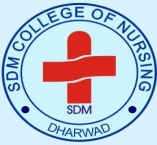 SDM INSTITUTE OF NURSING SCIENCES, MANJUSHREENAGAR SATTUR DHARWAD   580009                       Recognized by Indian Nursing Council, New Delhi.  Karnataka State Nursing Council, Bangalore                                                            Affiliated to KSDNEB, Bangalore                                        Contact Number: 0836-2477607/7608   Fax: 0836-2463050 TRUTH LIBERATES                                 Website: www.sdmmedicalcollege.org        Email: principal_con@sdmmedicalcollege.org*****************************************************************************************************APPLICATION FORM FOR ADMISSION TO Diploma in (Nursing) DGNM COURSE FOR THE YEAR __________(Please fill in block letters only)DECLARATION OF THE CANDIDATEI hereby declare that, all the information furnished above are true and correct to best of my knowledge and also agree that my admission may be cancelled in the event of any falsification of information produced and fees paid may be forfeited.Signature of Father/Mother/Guardian                   		                Signature of the CandidatePlace: Date:Fees UndertakingI hereby agree to pay the Tuition and other fees prescribed by the college authorities relating under graduate Degree Course/ Diploma Course for the current academic year as well in the subsequent years of the duration of the course. I also agree to meet any financial implications or other consequences as a result of me giving false information.Course Name:Category:I hereby fully aware that following is the Fees payment liability during the course period.*College fees subject to change.I hereby declare that college officials has been explained us the above details at the time of admission of my ward in local language and I am fully aware and agree for the same.Date:											Signature of the ApplicantImportant Note:The candidate is hereby informed to keep one set of photocopies of his/her all certificates with him/her before submitting originals to the college office.All the relevant documents should be submitted by candidate before joining to the Institution without fail.In case of withdrawal 10% of the Course fees will be deducted as administrative charges on or before 31.08.20      . Later on no withdrawal will be entertained or student should pay the full course fees.Candidate is required to attend the minimum 90% of the training both in Theory and Practical separately during each academic year of the undergraduate course before appearing for final examination. Any student who fails to complete the course in the manner stated above shall not be permitted for the University Examination.											Signature of the ApplicantCERTIFICATE/DOCUMENTS TO BE SUBMITTED FOR ADMISSION TO UNDERGRADUTATE COURSE UNDER GOVERNMENT/MANAGEMENT QUOTA ALONG WITH 3 SETS OF ATTESTED PHOTOCOPIES.Name:Course: 							    Signature of the CandidateDate:Place: Dharwad.						 Signature of the College Official1.Name of the candidate(As per SSLC/10th Marks Card)Name of the candidate(As per SSLC/10th Marks Card)Name of the candidate(As per SSLC/10th Marks Card)PASSPORT SIZEPHOTO2.Gender (tick )Gender (tick )Gender (tick )               Male                            Female                       Male                            Female                       Male                            Female        3.Date of Birth :Mother Tongue:Aadhar Number:PAN NumberDate of Birth :Mother Tongue:Aadhar Number:PAN NumberDate of Birth :Mother Tongue:Aadhar Number:PAN Number4.Father’s nameFather’s nameFather’s name5.Mother’s nameMother’s nameMother’s name7.Postal address for correspondence:                                                               Postal address for correspondence:                                                               Postal address for correspondence:                                                               Postal address for correspondence:                                                               Postal address for correspondence:                                                               Postal address for correspondence:                                                               Postal address for correspondence:                                                               7.Present Address:Pin Code:                     State:Present Address:Pin Code:                     State:Present Address:Pin Code:                     State:Present Address:Pin Code:                     State:Permanent Address:Pin Code:                       State:Permanent Address:Pin Code:                       State:Permanent Address:Pin Code:                       State:8a) Ph. No. (Landline) with STD Code:                              c) Mob. No. Father :b) Mob. No. (Student):                                                                    Mother:a) Ph. No. (Landline) with STD Code:                              c) Mob. No. Father :b) Mob. No. (Student):                                                                    Mother:a) Ph. No. (Landline) with STD Code:                              c) Mob. No. Father :b) Mob. No. (Student):                                                                    Mother:a) Ph. No. (Landline) with STD Code:                              c) Mob. No. Father :b) Mob. No. (Student):                                                                    Mother:a) Ph. No. (Landline) with STD Code:                              c) Mob. No. Father :b) Mob. No. (Student):                                                                    Mother:a) Ph. No. (Landline) with STD Code:                              c) Mob. No. Father :b) Mob. No. (Student):                                                                    Mother:a) Ph. No. (Landline) with STD Code:                              c) Mob. No. Father :b) Mob. No. (Student):                                                                    Mother:9.Email ID  Student: Student: Student: Student: Student: Student:Father:Father:Father:Father:Mother:Mother:Mother:10Month and Year of Passing XII/ PUC II Examination:Name of the Board:Registration No:Name of the  College:Month and Year of Passing XII/ PUC II Examination:Name of the Board:Registration No:Name of the  College:Month and Year of Passing XII/ PUC II Examination:Name of the Board:Registration No:Name of the  College:Month and Year of Passing XII/ PUC II Examination:Name of the Board:Registration No:Name of the  College:Month and Year of Passing XII/ PUC II Examination:Name of the Board:Registration No:Name of the  College:Month and Year of Passing XII/ PUC II Examination:Name of the Board:Registration No:Name of the  College:Month and Year of Passing XII/ PUC II Examination:Name of the Board:Registration No:Name of the  College:11.Marks Obtained in II PUC/ Equivalent examinationMarks Obtained in II PUC/ Equivalent examinationMarks Obtained in II PUC/ Equivalent examinationMarks Obtained in II PUC/ Equivalent examinationMarks Obtained in II PUC/ Equivalent examinationMarks Obtained in II PUC/ Equivalent examinationMarks Obtained in II PUC/ Equivalent examination13.Category (tick )              Caste:                               Sub Caste:                            Category (tick )              Caste:                               Sub Caste:                            Category (tick )              Caste:                               Sub Caste:                            Category (tick )              Caste:                               Sub Caste:                            Category (tick )              Caste:                               Sub Caste:                            Category (tick )              Caste:                               Sub Caste:                            Category (tick )              Caste:                               Sub Caste:                            14.Nationality :Nationality :Nationality :Nationality :Nationality :Religion:Religion:15.Father’s Occupation / Profession:Father’s Occupation / Profession:Father’s Occupation / Profession:Father’s Occupation / Profession:Father’s Occupation / Profession:Mother’s Occupation / Profession:Mother’s Occupation / Profession:YearTuition FeesCollege Fees *Total Fees1st Year2nd Year3rd YearSL.NOParticulars of CertificatesYESNO1Original Seat allotment Order of  KEA  in case of Government Students2KEA Fees paid Challan3KEA Original documents received acknowledgement4Date of Birth Certificate (SSLC Marks Card / Birth Certificate/School Leaving Certificate)5PUC II Year Marks Card6Transfer Certificate7Migration Certificate in case of Non Karnataka Students8Eligibility Certificate in case of Non Karnataka Students /CBSE students9Study Certificate10Medical Fitness Certificate along with Blood Group12Photocopy of Aadhar Card Students/Parent13Photocopy of Bank Pass Book14Photocopy of Parent/Candidates PAN Card15Caste & Income Certificate in case of SC/ST/OBC16Stamp Paper (Face Value Rs.100/-) for fees under taking in the name of the student17Photos (Passport + Stamp size) 6 each